Инструкция по работе в рабочем кабинете по письму Минобрнауки России от 24 мая 2017г. № ЛО-1135/05»Для осуществления мониторинга ввода информации организациями необходимо:Войти в рабочий кабинет.
Проверьте актуальность информации о контактах. Для этого нажать на  ссылку «Редактирование» строки в информационном разделе. (Если данные не внесены – необходимо заполнить раздел. Вся информационная рассылка осуществляется по введенным контактным данным.)


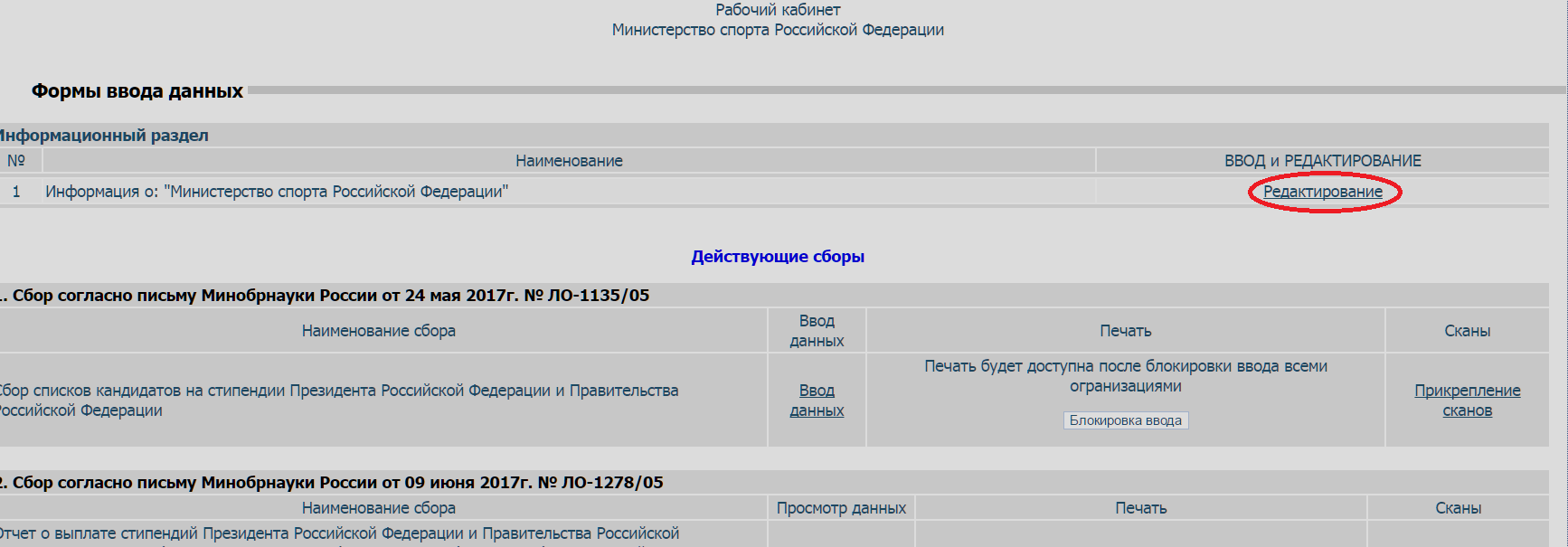 Для ввода списков кандидатов необходимо нажать ссылку «Ввод данных» строки «Сбор списков кандидатов на стипендии Президента Российской Федерации и Правительства Российской Федерации»



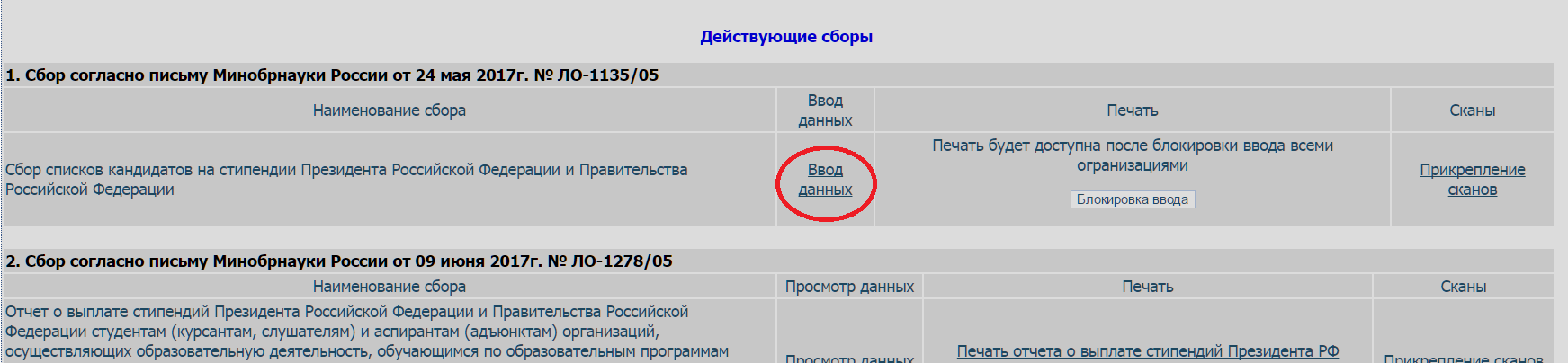 Откроется окно для ввода данных по кандидатам.


Необходимо заполнить все поля данных претендента, и нажать Кнопку «Добавить»

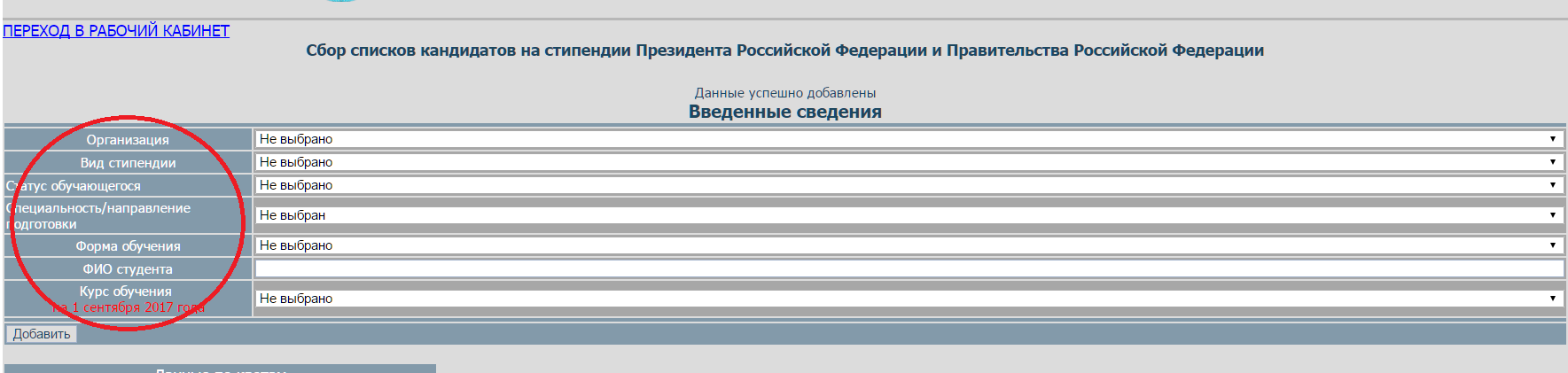 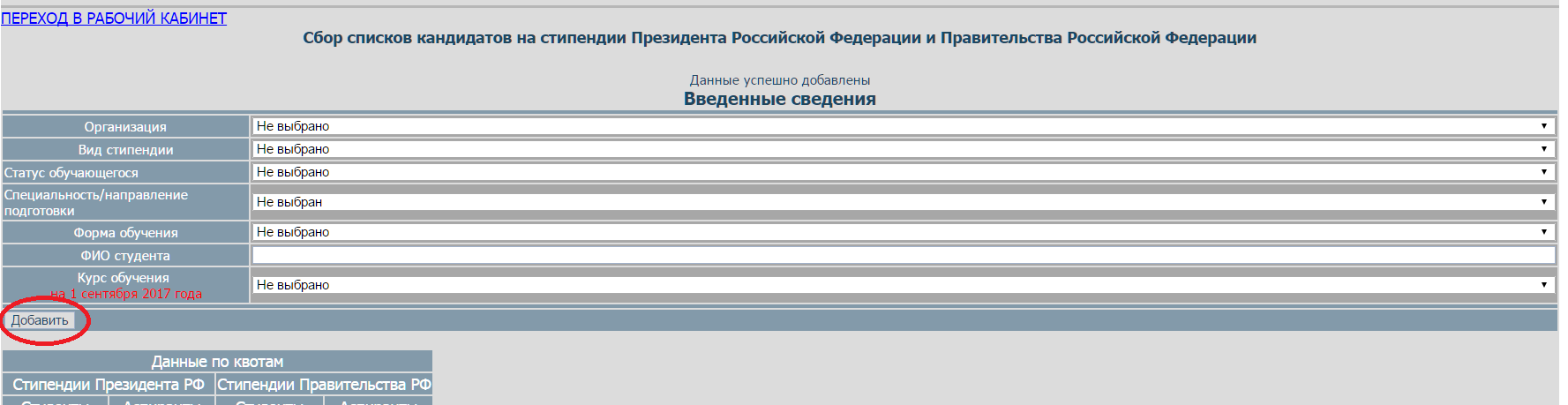 При полном заполнении всех строк информация о претенденте появляется в таблице.

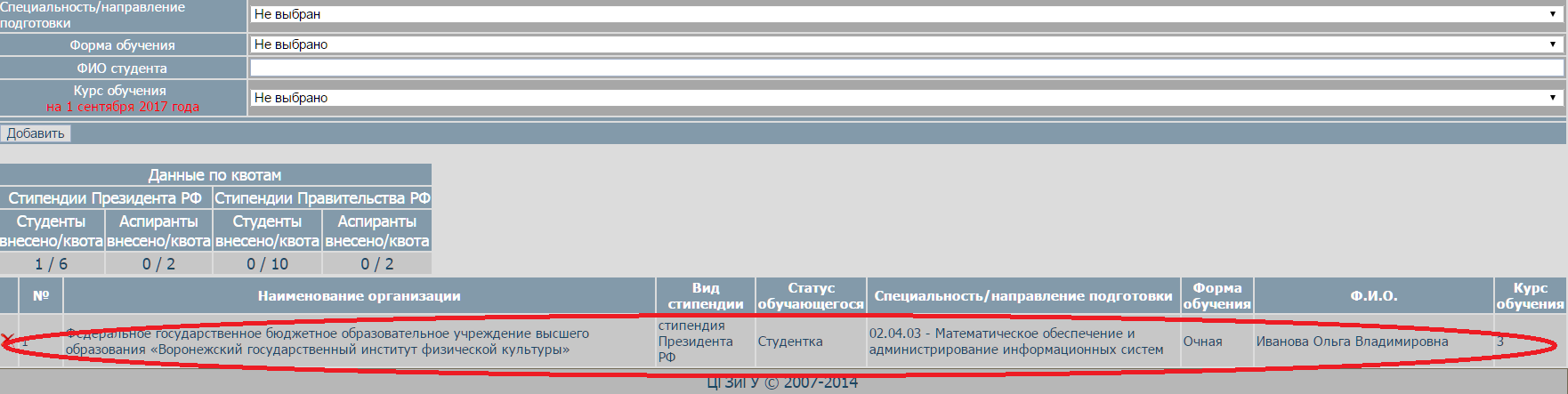 Для удаления неверно введенного кандидата – нажать ссылку «Удалить запись» (изображение крестика) в левой части строки.

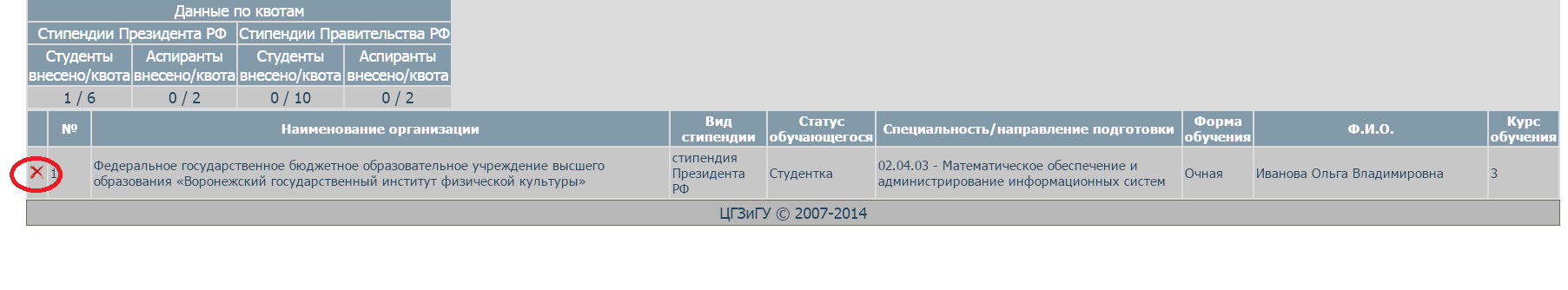 В кабинете отображаются утвержденные квоты по стипендиям, а также количество введенных претендентов. Количество претендентов не может превышать утвержденные квоты. 


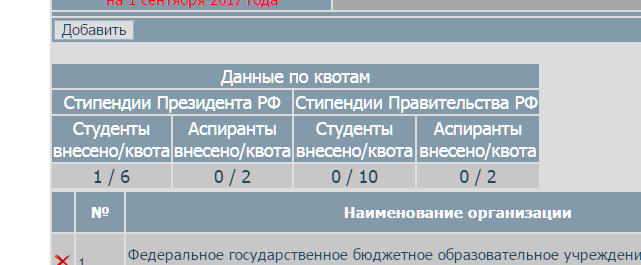 Для распечатки отчетов необходимо нажать кнопку Блокировка ввода.
ОБРАТИТЬ ВНИМАНИЕ! После этой операции ввод данных невозможен!


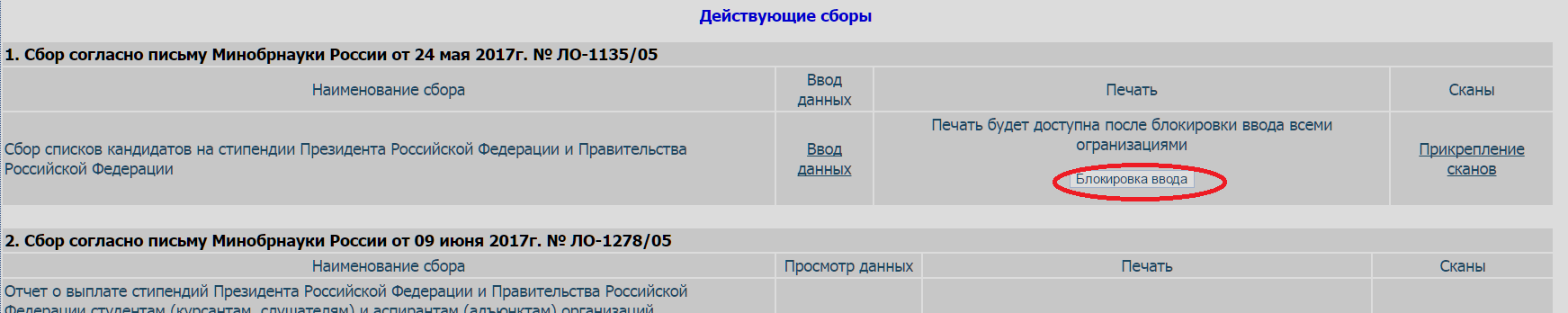 После данной операции вместо кнопки Блокировка ввода появятся ссылки для распечатки отчетов.
Отчеты распечатываются, подписываются у руководителя.
Сканированную копию подписанного отчета прикрепляем в рабочем кабинете. Для этого нажимаем ссылку Прикрепление сканов. 

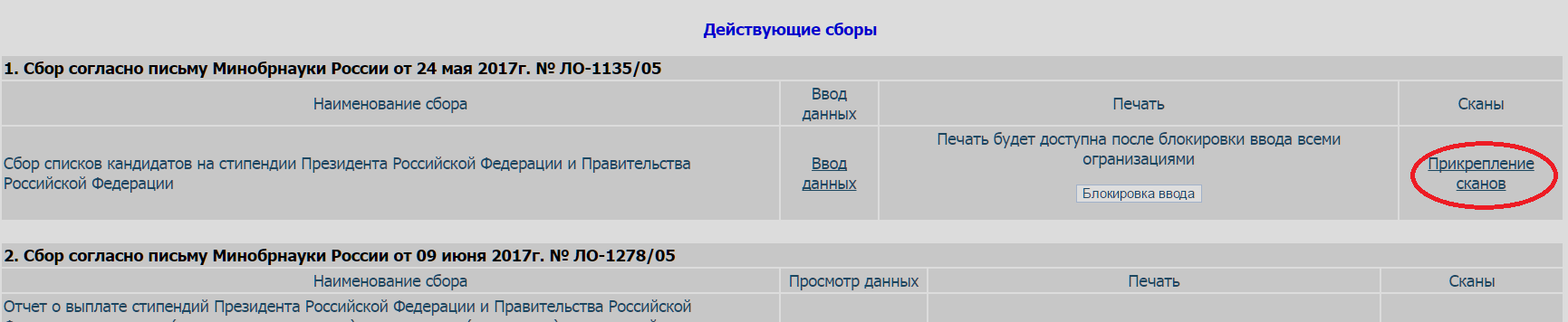 Открывается окно для прикрепления сканов:


Необходимо выбрать файл для прикрепления и заполнить поле «Описание» (указать, какой отчет Вы прикрепляете)
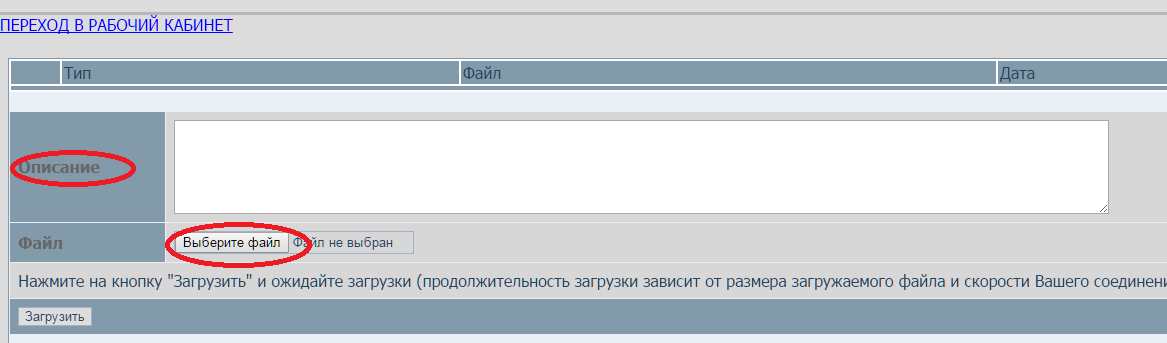 После этого нажать кнопку «Загрузить».
При удачной загрузке реквизиты загруженного файла появляются в таблице


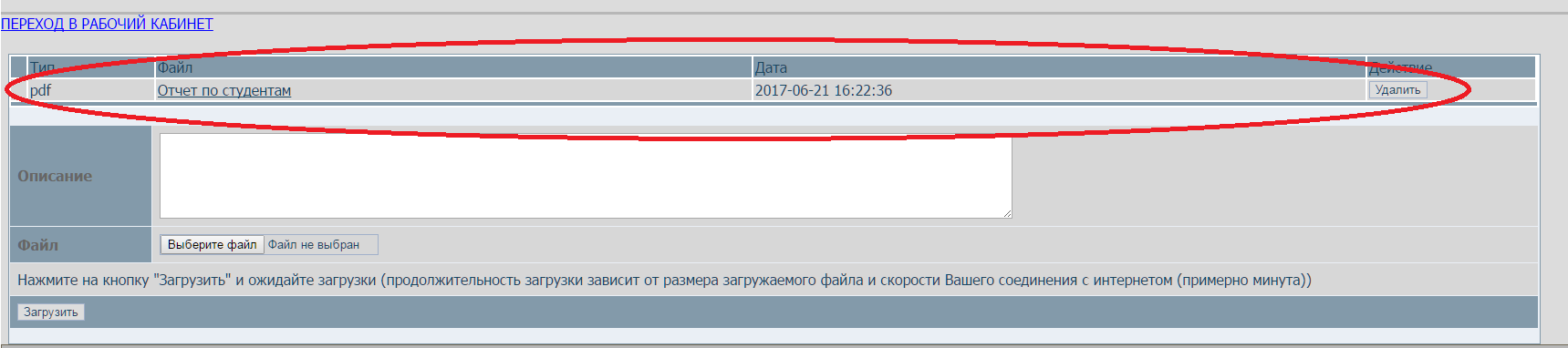 Бумажный вариант отчета отправляется в Минобрнауки России.